ALUNO:__________________________________________________________________QUESTÕESImpressoras são equipamentos necessários em um ambiente de escritório, pois é a partir delas que os documentos produzidos de maneira digital vão para o papel e passam a existir fisicamente. Assinale a alternativa correta em relação ao tema.Nas impressoras a laser, a tinta líquida é projetada através de minúsculos orifícios sobre a superfície do papel.Nas impressoras a jato de tinta, o sistema transfere o texto ou imagem através de um feixe laser que sensibiliza um cilindro metálico. Ao passar pelo toner este cilindro fica impregnado apenas nesses pontos mais energizados. A transferência para o papel se dá quando este passa por entre um par de cilindros, um dos quais é o cilindro com o toner.Com a evolução dos equipamentos de escritórios, as antigas impressoras a laser deram lugar a modernos equipamentos dotados de várias funções como impressão, escaneamento de imagens, fax e cópias. Esses novos produtos são chamados de TCI (uma adaptação do termo telecopiadores inteligentes).Entre os principais tipos de impressoras encontram-se as impressoras a laser, a jato de tinta e as matriciais.As impressoras matriciais são as mais utilizadas para impressão em cores.Quanto a impressoras com tecnologia laser e scanners, assinale (F) Falso ou (V) Verdadeiro, para as afirmações abaixo:( ) Não existe tecnologia de conexão desses equipamentos a uma porta USB.( ) As impressoras a laser possuem tecnologia semelhante ao das fotocopiadoras.F - FF - VV - FV - V
Uma impressora ou dispositivo de impressão é um periférico que, quando conectado a um computador ou a uma rede de computadores, tem a função de dispositivo de saída, imprimindo textos, gráficos ou qualquer outro resultado de uma aplicação. Herdando a tecnologia das máquinas-de-escrever, as impressoras sofreram drásticas mutações ao longo dos tempos. Também com a evolução da computação gráfica, as impressoras foram-se especializando a cada uma das vertentes. Assim, encontram-se impressoras optimizadas para desenho vectorial e para raster, e outras optimizadas para texto. Com base no texto comente sobre os tipos de impressoras e suas principais características.Ao contrário das matriciais, as impressoras a jato de tinta não são de impacto. A impressão é feita por meio da emissão de centenas de gotículas de tinta (geralmente 3 pico litros) emitidas a partir de minúsculas aberturas existentes na cabeça de impressão. Com base no texto, explique o princípio de funcionamento das impressoras jato de tinta.COMPLETE:    Além dos problemas mecânicos, que já vimos em aula, outro defeito comum das impressoras EPSON é o __________________________. Este é o pesadelo de todos os usuários, pois trocar _________________________________ numa autorizada custa quase o valor de uma impressora nova. Porém, na maioria dos casos é possível ___________________ a cabeça de _________________.As impressoras a laser também fazem parte da categoria de não impacto e são muito utilizadas no ambiente corporativo, já que oferecem impressões de excelente qualidade, são capazes de imprimir rapidamente, trabalham fazendo pouco barulho e possibilitam volumes altos de impressões associados a custos baixos. Comente sobre cada uma das principais partes integrantes das impressoras Laser.Um dos problemas mais comuns nas impressoras HPs é a impressão começar a sair borrada ou com riscos, como se algo raspasse na folha antes da tinta secar. Este problema pode ser causado tanto por uma grande quantidade de restos de tinta acumulada na cabeça de impressão do cartucho, quanto sujeira acumulada na parte de baixo do carro de impressão, a parte que fica quase em contato com a folha, logo atrás dos cartuchos. Como base na afirmação explique qual ou quais os procedimentos técnicos podem ser utilizados para correção deste problema.Um outro problema comum das impressoras jato de tinta é o carro de impressão começar a bater nos lados durante a impressão, fazendo com que a impressão saia em ziguezague. Algumas impressoras possuem uma fita plástica, com uma espécie de código de barra bem atrás do carro de impressão. Este código de barra serve como orientação para o carro de impressão. Considerando um modelo de impressora com o tal código, relate as possíveis causas de tais problemas.São materiais usados na Manutenção Preventiva de impressoras(   ) Para limpeza das tampas usa-se detergente Veja (multiuso /azul);(   ) Para limpeza das partes (peças) usamos benzina retificada ou álcool isopropílico (    ) Pinceis para limpezas de eventuais poeiras;(    ) Para lubrificação usamos óleo fino (Singer, usado para maquinas de costura);(    ) Para engraxar as partes usamos graxas especiais de rolamentos;(   ) Não precisamos de cuidados especiais com o painel de controle. (   ) Ao ser lavada a tampa superior pode ser molhada;(    ) Usa-se aspirador ou compressor de ar para retirada de resíduos existentes.
Auto-Teste de uma impressora são testes internos embutidos em determinadas impressoras, inclusive nas HP Deskjet. Os testes internos podem ser utilizados para verificar se o firmware interno da impressora está funcionando corretamente. Comente sobre este teste em diversos tipos de impressoras, destacando o que é testado e o que não é.Identifique cada item integrante da impressora HP estudada na última aula.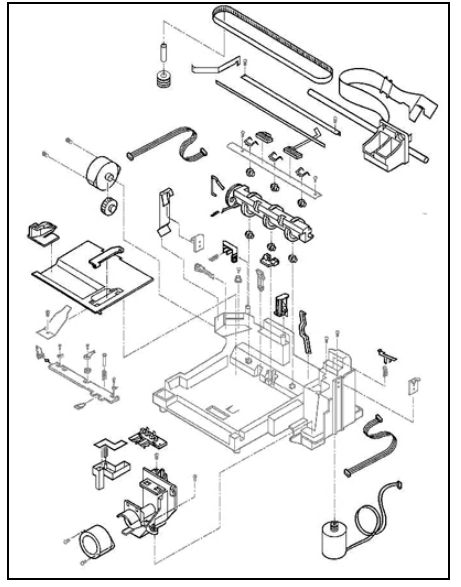 